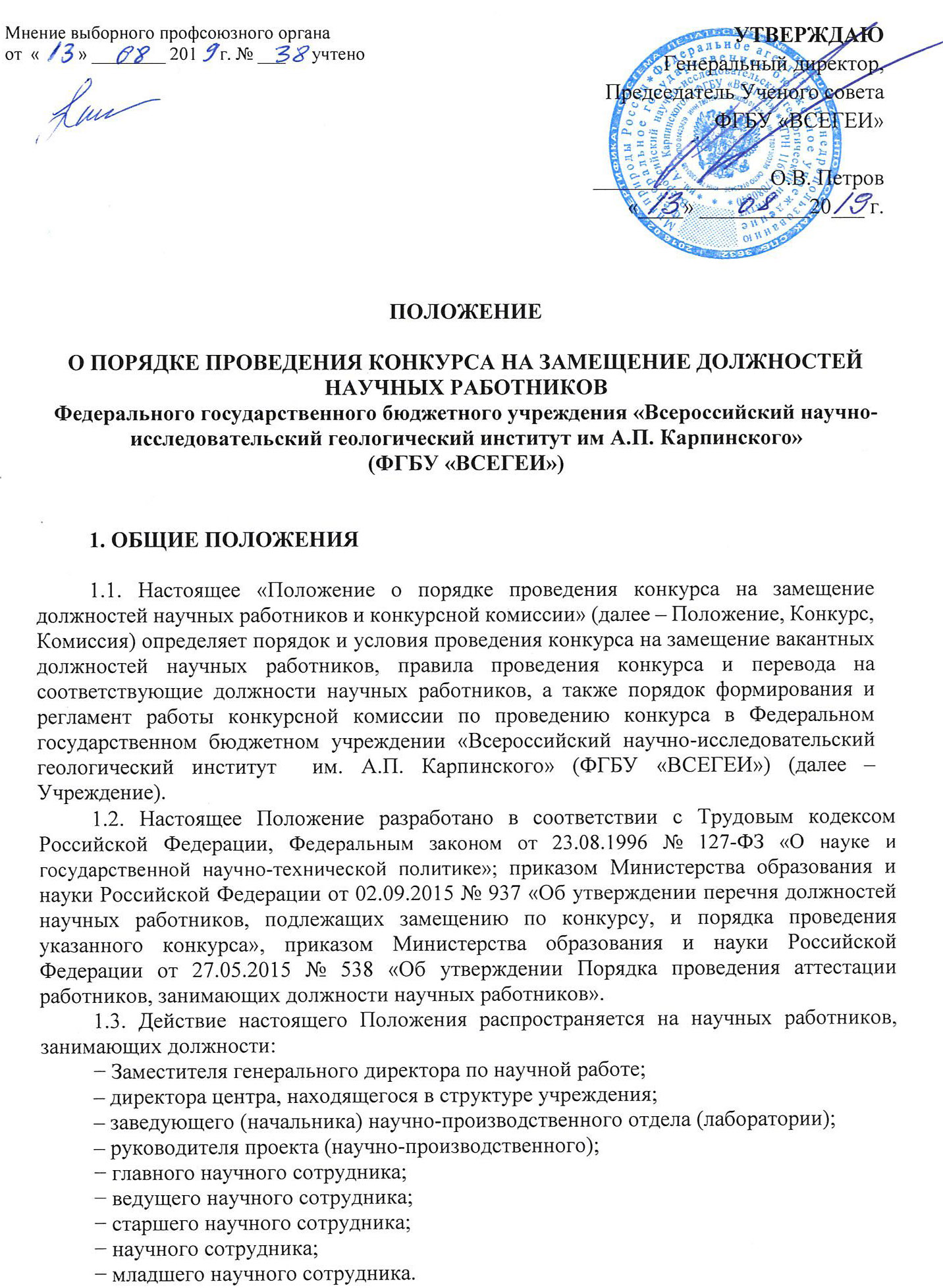 1.4. Конкурсный отбор на замещение вакантных должностей научных работников может объявляться как на полную ставку, так и на замещение должностей на условиях неполного рабочего времени.1.5. Конкурс не проводится:- при приеме на работу по совместительству на срок не более одного года;- для замещения временно отсутствующего работника, за которым в соответствии с законом сохраняется место работы, - до выхода этого работника на работу.1.6. Конкурс проводится для замещения должностей научных работников, по которым истекает срок трудового договора, для замещения вакансий, открывшихся в связи с увольнением научных работников, введением новых должностей научных работников при изменении штатного расписания, либо по иным причинам. 1.7. К участию в конкурсе на замещение должности научного работника допускаются физические лица (далее – претенденты), отвечающие квалификационным требованиям, указанным в квалификационных справочниках и (или) профессиональных стандартах, и удовлетворяющие квалификационным характеристикам, предъявляемым для замещения соответствующей должности.1.8. Конкурс заключается в оценке профессионального уровня претендента на замещение должностей научных работников или перевода на соответствующие должности научных работников в учреждении, исходя из ранее полученных претендентом научных и (или) научно-производственных результатов, их соответствия установленным квалификационным требованиям к соответствующей должности, а также научным и (или) научно-производственным задачам, решение которых предполагается претендентом.1.9. Положение утверждается приказом Генерального директора и размещается на официальном сайте https://vsegei@vsegei.ru и внутреннем портале ФГБУ «ВСЕГЕИ».2. ПОРЯДОК  ФОРМИРОВАНИЯ И РАБОТЫ КОНКУРСНОЙ КОМИССИИ2.1. Для проведения конкурса в учреждении создается Конкурсная комиссия на основании приказа Генерального директора. Состав Комиссии формируется с учетом необходимости исключения возможности конфликта интересов, который мог бы повлиять на принимаемые Комиссией решения. В состав Комиссии, возглавляемой Генеральным директором (председатель) включаются заместитель председателя (заместитель генерального директора по научной работе), заместитель генерального директора по направлению работ подразделения, по которому проводится конкурс, ученый секретарь, секретарь (заведующий отделом кадров), представители юридической службы, профсоюзного комитета, некоммерческих организаций, являющихся получателями и (или) заинтересованными в результатах (продуктах) организации. В состав Комиссии могут быть включены сотрудники Учреждения или других учреждений, не перечисленные в настоящем пункте Положения. В случае временного отсутствия (болезни, отпуска, командировки и других уважительных причин) председателя Комиссии его полномочия осуществляет заместитель председателя Комиссии.2.2. Все изменения в составе Конкурсной комиссии утверждаются приказом Генерального директора учреждения. 2.3. Председатель Комиссии руководит проведением конкурса на замещение должностей научных работников и перевода их на соответствующие должности научных работников.2.4. Комиссия осуществляет следующие функции: размещает объявление о проведении Конкурса; разрабатывает формы документов Конкурса; разрабатывает и утверждает график проведения Конкурса; организует регистрацию и учет заявлений претендентов, подавших документы на Конкурс; организует проверку поданных на Конкурс документов и содержащихся в них сведений на соответствие предъявляемым требованиям; организует при необходимости собеседование с претендентом; производит оценку профессионального уровня претендента и его соответствия установленным квалификационным требованиям к соответствующей должности; принимает решения о победителе Конкурса; разрабатывает изменения и дополнения к настоящему Положению.2.5. Секретарь Комиссии ведет протоколы заседаний конкурсной комиссии, организует документооборот и делопроизводство Комиссии, организует предоставление раздаточных материалов, в т.ч. всех поступивших от претендентов заявок с приложением документов членам Комиссии, уведомляет членов Комиссии о дате, времени и месте проведения заседания Комиссии.2.6. Комиссия правомочна принимать решения, если на ее заседании присутствует не менее двух третей от общего числа ее членов.2.7. Филиалы учреждения формируют конкурсные комиссии самостоятельно и осуществляют проведение конкурса на замещение должностей научных работников в соответствии с данным Положением.3. ПОРЯДОК ПРОВЕДЕНИЯ КОНКУРСА3.1. Конкурс на замещение должности научного работника объявляется приказом Генерального директора Учреждения на основании представления руководителя структурного подразделения по согласованию с заместителем генерального директора по направлению работ, заместителем генерального директора по научной работе и ученым секретарем (Приложения № 1 и № 2).3.2. Секретарь Комиссии (заведующий отделом кадров) организует размещение объявления о конкурсе в информационно-телекоммуникационной сети «Интернет» на официальном сайте ФГБУ «ВСЕГЕИ» https://vsegei@vsegei.ru и на портале вакансий по адресу https://ученые-исследователи.рф (далее - портал вакансий). 3.3. Конкурс на замещение должностей главного научного сотрудника и младшего научного сотрудника объявляется Учреждением на своем официальном сайте https://vsegei@vsegei.ru в информационно-телекоммуникационной сети «Интернет» не менее чем за два месяца до даты его проведения. 3.4. В объявлении указываются:- место и дата проведения конкурса; - дата начала и окончания приема заявлений и документов для участия в конкурсе; - полные наименования должностей научных работников, на замещение которых объявляется конкурс, и квалификационные требования к ним, включая отрасли (области) наук, в которых предполагается работа претендента;- перечень количественных показателей результативности труда претендента, характеризующих выполнение предполагаемой работы (Приложение № 7.1-7.4.); - условия трудового договора, в том числе перечень трудовых функций, сроки заключения трудового договора, размеры заработной платы и наличие стимулирующих выплат, а также социальные гарантии по Коллективному договору Учреждения. 3.5. Особенности проведения конкурса на замещение должностей главного научного сотрудника, младшего научного сотрудника: 3.5.1 Для участия в Конкурсе на замещение должности главного научного сотрудника и младшего научного сотрудника претендент подает заявление (Приложение № 3.1.)  на имя Генерального директора Учреждения, а также направляет в Комиссию документы, в соответствии со списком, приведенном в Приложении № 3. Документы направляются в электронной форме на адрес, указанный в объявлении, либо подаются в бумажной форме секретарю Комиссии (отдел кадров) лично или направляются посредством оператора связи в адрес ФГБУ «ВСЕГЕИ», указанный в объявлении. Документы принимаются только в комплекте. 3.5.2. Конкурс проводится в сроки, установленные Учреждением, но не позднее 15 рабочих дней с даты окончания приема заявок. При подаче заявки претендент дает согласие на обработку персональных данных в Учреждении. 3.5.3 Решение по итогам рассмотрения заявки претендента Комиссия принимает на своем заседании при соблюдении следующих требований: решение Комиссии принимается открытым голосованием; при равенстве голосов право решающего голоса принадлежит председателю Комиссии; в случае если на одно вакантное место имеются двое и более претендентов, каждый член Комиссии может отдать голос лишь за одного претендента; в случае, если претенденты отсутствуют или ни один из них не допущен к участию в Конкурсе, или ни один из претендентов не получил необходимого количества голосов, конкурс объявляется несостоявшимся. 3.5.4. Решение Комиссии оформляется Протоколом (Приложение № 5), который подписывают председатель и секретарь Комиссии. Протоколы передаются на хранение в отдел кадров Учреждения. 3.6. В случае если Конкурс на замещение должностей, перечисленных в п. 1.3. Положения, проводится в целях осуществления конкретной научной программы или проекта, инновационного проекта, получивших финансовую поддержку на конкурсной основе, в том числе в форме гранта, при этом претенденты на такие должности были указаны в качестве исполнителей в конкурсной заявке, результаты конкурса на получение гранта приравниваются к результатам конкурса на замещение соответствующих должностей.Работник, являющийся членом конкурсной комиссии, в случае его участия в конкурсе в качестве претендента в обсуждении и голосовании по кандидатурам на замещение соответствующей должности не участвует.3.7. Общий порядок проведения конкурса на замещение должностей научного работника (за исключением должностей младшего и главного научного сотрудников):  3.7.1. Конкурс на замещение должности научных работников объявляется не менее чем за один месяц до даты проведения конкурса. Дата окончания приема заявок указывается в объявлении и не может быть установлена ранее 20 календарных дней с даты размещения объявления в сети Интернет. Заявки, поданные позже даты окончания приема заявок, установленной Комиссией, к конкурсу не допускаются. В случае, если на конкурс не подано ни одной заявки, конкурс признается несостоявшимся.3.7.2. Секретарь Комиссии обеспечивает своевременную обработку информации, поступающей с сайта https://ученые-исследователи.рф и формирование конкурсных дел по мере поступления заявлений и документов от претендентов. 3.7.3. Для участия в конкурсе претенденту необходимо разместить на портале вакансий https://ученые-исследователи.рф заявку, содержащую: - фамилию, имя и отчество претендента; - дату рождения претендента; - сведения о высшем образовании и квалификации, ученой степени (при наличии) и ученом звании (при наличии); - сведения о стаже и опыте работы; - сведения об отрасли (области) наук, в которых намерен работать претендент; - перечни ранее полученных основных результатов (число публикаций по вопросам профессиональной деятельности, количество результатов интеллектуальной деятельности и сведения об их использовании, количество грантов и (или) договоров на выполнение научно-исследовательских, тематических, опытно-методических, региональных геолого-геофизических и геолого-съемочных, опытно-конструкторских и технологических работ, включая международные проекты, сведения о личном участии претендента в научных мероприятиях (съезды, конференции, симпозиумы и иные научные мероприятия) с указанием статуса доклада и уровня мероприятия (международное, всероссийское, региональное), список контрактов, договоров и грантов в выполнении которых участвовал претендент с указанием его конкретной роли,  численность лиц, освоивших программы подготовки научно-педагогических кадров в аспирантуре, успешно защитивших научно-квалификационную работу (диссертацию) на соискание ученой степени кандидата наук, руководство которыми осуществлял претендент), сведения о премиях и наградах за научную и профессиональную деятельность.3.7.4. Претендент вправе разместить на портале вакансий автобиографию и иные материалы, которые наиболее полно характеризуют его квалификацию, опыт и результативность.3.7.5.  Претендент на замещение должности научного работника не позднее даты окончания приема заявок подает письменное заявление (Приложение № 3.1.) на имя Генерального директора Учреждения, а также направляет в Комиссию документы, в соответствии со списком, приведенном в Приложении № 3. Документы направляются в электронной форме (сканкопии) на адрес, указанный в объявлении, либо подаются в бумажной форме секретарю Комиссии (отдел кадров) лично  или направляются посредством оператора связи в адрес ФГБУ «ВСЕГЕИ», указанный в объявлении. Документы принимаются только в комплекте. 3.7.6. Размещенная претендентом на портале вакансий заявка автоматически направляется на рассмотрение Комиссии на официальный адрес электронной почты Учреждения konkurs@vsegei.ru. Доступ к персональным данным, размещенным претендентом на портале вакансий, а также обработка указанных данных осуществляются в соответствии с законодательством Российской Федерации о персональных данных. 3.7.7. Срок рассмотрения заявок определяется Учреждением и не может быть установлен более 15 рабочих дней с даты окончания приема заявок. По решению Комиссии, в случае необходимости проведения собеседования с претендентом, срок рассмотрения заявок может быть продлен до 30 рабочих дней с даты окончания приема заявок.3.7.8. Информация о продлении срока рассмотрения заявок размещается Учреждением в информационно-телекоммуникационной сети «Интернет» на своем официальном сайте и на портале вакансий. 3.7.9.  Претендент не допускается к конкурсу в случае:- несоответствия представленных документов требованиям, предъявляемым по соответствующей должности;- непредставления установленных документов;- нарушения установленных сроков поступления заявки и требуемых документов (документы должны быть представлены в течение срока установленного для приема заявки на конкурс).3.7.10. По итогам рассмотрения заявок проводится голосование и конкурсная комиссия составляет рейтинг претендентов на основе их оценки исходя из сведений, содержащихся в заявке и иных прикрепленных к заявке материалах (конкурсных дел), и результатов собеседования (при наличии), которые наиболее полно характеризуют квалификацию, опыт и результативность претендента (рейтинговый лист  - Приложение № 4).  Рейтинг составляется на основании суммы балльной оценки, выставленной членами Комиссии претенденту, включающей:- оценку основных результатов, ранее полученных претендентом, сведения о которых направлены им в Учреждение с учетом значимости таких результатов (соответствия) ожидаемым показателям результативности труда, опубликованным учреждением. Максимальное количество баллов по данной группе показателей – 10); -  оценку квалификации и опыта претендента. Максимальное количество балловпо данной группе показателей – 10); - оценку результатов собеседования, в случае его проведения. Максимальное количество баллов по итогам собеседования – 5). Победителем конкурса считается претендент, занявший первое место в рейтинге (далее - победитель). Решение Комиссии должно включать указание на претендента, занявшего второе место в рейтинге.В случае, когда на замещение вакантной должности подана только одна заявка, решение об избрании на должность участника конкурса принимается по результатам представленных документов.3.7.11. Результаты рассмотрения конкурсных дел на замещение должностей научных работников оформляются в виде протокола Конкурсной комиссии (Приложение № 5). Протоколы направляются в отдел кадров в течение трех рабочих дней. Протокол Конкурсной комиссии должен включать указание на рейтинг всех участников конкурсной группы. 3.7.12. В течение 3 рабочих дней после принятия решения о победителе Конкурса учреждение размещает решение о победителе в информационно-телекоммуникационной сети "Интернет" на своем официальном сайте и на портале вакансий, а также направляет соответствующее уведомление победителю Конкурса (Приложение № 5).3.7.13. Документы 	претендентов, не 	прошедших 	конкурс, не возвращаются и передаются на хранение в установленном порядке в отдел кадров Учреждения. 3.7.14. Претендент вправе обжаловать решение конкурсной Комиссии в соответствии с законодательством Российской Федерации.4. ПОРЯДОК ЗАКЛЮЧЕНИЯ ТРУДОВОГО ДОГОВОРА4.1. С победителем Конкурса заключается трудовой договор в соответствии с трудовым законодательством. Если в течение 30 календарных дней со дня принятия соответствующего решения Комиссией победитель не заключил трудовой договор по собственной инициативе, организация объявляет о проведении нового конкурса либо заключает трудовой договор с претендентом, занявшим второе место.4.2. Трудовые договоры на замещение должностей научных работников заключаются на неопределенный срок, на определенный срок не более пяти лет или на срок выполнения гранта.4.3. При переводе на должность научного работника в результате избрания по конкурсу на соответствующую должность срок действия трудового договора с работником может быть изменен по соглашению сторон, заключаемому в письменной форме, на определенный срок не более пяти лет.4.4. Конкурс на вакантные должности не проводится при переводе научного работника с его согласия в связи с реорганизацией Учреждения или его структурного подразделения и (или) сокращением численности (штата) на должность аналогичную или нижестоящую по отношению к занимаемой им должности в том же структурном подразделении или при переводе в другое структурное подразделение до окончания срока трудового договора.4.5. Истечение срока трудового договора научного работника является основанием для проведения конкурса на замещение его должности. Научный работник, не избранный на новый срок, освобождается от занимаемой должности в соответствии с трудовым законодательством РФ.____________________________________________________________________________ПриложенияПриложение № 1. Служебная записка (для объявления на сайте ФГБУ «ВСЕГЕИ» конкурса на должность главного научного сотрудника, младшего научного сотрудника и в связи с получением на конкурсной основе финансовой поддержки для проведения исследований).Приложение № 2. Служебная записка (для объявления на сайте ФГБУ «ВСЕГЕИ» и портале https://ученые-исследователи.рф конкурса на должность руководителя научного подразделения, ведущего научного сотрудника, старшего научного сотрудника, научного сотрудника). Приложение № 3. Список документов, представляемых в Конкурсную комиссию по конкурсу на замещение должностей научных работников.Приложение № 3.1. Образец заявления для претендентов на должности  научного работника. Приложение № 3.2. Сведения о претенденте на участие в конкурсе на замещение должности научного работника.Приложение № 3.3. Анкета претендента на участие в конкурсе на замещение должности научного работника.Приложение № 3.4. Список научных трудов.Приложение № 4. Рейтинговый лист с показателями результативности научного работника для балльной оценки.Приложение № 5. Образец протокола заседания Конкурсной комиссии.Приложение № 6. Образец уведомления участников о результатах Конкурса.  Приложение № 7.1. - № 7.4. Показатели результативности участников конкурса.Приложение № 1. (для объявления на сайте ФГБУ «ВСЕГЕИ» конкурса на должность главного научного сотрудника, младшего научного сотрудника и в связи с получением на конкурсной основе финансовой поддержки для проведения исследований) Генеральному директору                                                                                              ФГБУ «ВСЕГЕИ» О.В. Петрову СЛУЖЕБНАЯ ЗАПИСКАПрошу объявить конкурс на вакантную должность: ____________________________________________________________________________________                                                          (наименование должности) по подразделению __________________________________________________________________________________________________________________________________________                                                             (наименование  подразделения) на _________________ ставки. (ставка, доля ставки)   Квалификационные требования и условия работы: Квалификационные требования к должности научного работника: _____________________________________________________________________________________ __________________________________________________________________________________________________________________________________________________________________________Отрасль (область) науки, в которой предполагается работа претендента:  _____________________________________________________________________________________Примерный перечень количественных показателей результативности труда претендента, характеризующих выполнение предполагаемой работы: ____________________________________ Условия трудового договора:  Трудовой договор:  ________________________                                                                                                                                  (срочный /бессрочный)               Срок трудового договора:  _____________  месяцев                                                                 (указывается в случае срочного договора)               Срок, по истечении которого  предполагается проведение аттестации                                                ______________________________ лет                         (указывается в случае бессрочного  договора)                Размер заработной платы: от __________ руб. до ____________ руб.                Возможный размер выплат стимулирующего характера  и условия их получения: _____________________________________________________________________________ Возможные социальные гарантии: _____________________________________________________________________________ _____________________________________________________________________________ (предоставление служебного жилья, компенсация расходов на наем жилого помещения, проезда и так далее)Конкурс объявляется:1)  в связи с вакансией  по должности  ________________________________________________ 2)  в связи  с окончанием  трудового договора:  _________________________________      « _______ » ____________ 201 __ г. (Ф.И.О. работника)                                               (дата окончания трудового договора) 3) в связи получением на конкурсной основе финансовой поддержки для проведения исследований по _________________________________________________, исполнение которого                                                                                                      (проекту / гранту) планируется в Учреждении в рамках ____________________________________________________________________________________  (наименование научной /  научно-технической программы /  инновационного проекта/  конкурса грантов) по теме: ____________________________________________________________________________,                                                                                                                                                                             (наименование темы проекта / гранта)Для участия в выполнении  ______________  планируется работник _________________ , который                                                    (проекта / гранта)                                                (ФИО работника) был указан в конкурсной заявке по проекту в качестве  исполнителя   _______________________ .                                                                                                                                      (проекта / гранта) Заведующий отделом __________                     ____________         __________________                                                                                      (подпись)                          (И.О. Фамилия)    «___» __________ 201__г. Согласовано: Зам. генерального директора по направлению работ__________                    ____________         __________________                                                                                       (подпись)                         (И.О. Фамилия)          «___» __________ 201_г. Зам. генерального директора по научной работе                                             ____________         __________________                                                                                       (подпись)                        (И.О. Фамилия)«___» __________ 201__г. Ученый секретарь______________                   ____________         __________________                                                                                       (подпись)                        (И.О. Фамилия)          «___» __________ 201__г. Приложение № 2.(для объявления на сайте ФГБУ «ВСЕГЕИ» и портале https://ученые-исследователи.рф конкурса на должность руководителя научного подразделения, ведущего научного сотрудника,        старшего научного сотрудника, научного сотрудника) Генеральному директоруФГБУ «ВСЕГЕИ» О.В. Петрову СЛУЖЕБНАЯ ЗАПИСКАПрошу объявить конкурс на вакантную должность: ____________________________________________________________________________________                                                          (наименование должности) по подразделению __________________________________________________________________________________________________________________________________________                                                             (наименование  подразделения) на _________________ ставки. (ставка, доля ставки)   Квалификационные требования и условия работы: Квалификационные требования к должности научного работника: ______________________________________________________________________________ _______________________________________________________________________________________________________________________________________________________________________________________________________________________________________________________________ Отрасль (область) науки, в которой предполагается работа претендента:  ________________________________________________________________________________  Примерный перечень количественных показателей результативности труда претендента, характеризующих выполнение предполагаемой работы: __________________________________ Условия трудового договора:  Трудовой договор:  ________________________                                                                                                                                   (срочный /бессрочный)               Срок трудового договора:  _____________  месяцев                                                                             (указывается в случае срочного договора)               Срок, по истечении которого  предполагается проведение аттестации ____________ лет                                                                                                                                                       (указывается в случае бессрочного  договора)               Размер заработной платы: от __________ руб. до ____________ руб.               Возможный размер выплат стимулирующего характера  и условия их получения: ___________________________________________________________________________ Возможные социальные гарантии: _____________________________________________________________________________ _____________________________________________________________________________                (предоставление служебного жилья, компенсация расходов на наем жилого помещения, проезда и так далее)Конкурс объявляется:1) в связи с вакансией  по должности  ________________________________________________ 2) в связи  с окончанием трудового договора:  _________________________________      « _______ » ____________ 201 __ г.                   (Ф.И.О. работника)                             (дата окончания трудового договора) Заведующий отделом __________                     ____________         __________________                                                                                      (подпись)                         (И.О. Фамилия)                                                                                                      «___» __________ 201__г. Согласовано: Зам. генерального директора по направлению работ__________                  ____________           __________________                                                                                    (подпись)                         (И.О. Фамилия)                                                                                                      «___» __________ 201__г. Зам. генерального директора по научной работе                                             ____________           __________________                                                                                                     (подпись)                         (И.О. Фамилия) «___» __________ 201__г. Ученый секретарь                                                       _______________            ______________________                                                                                                    (подпись)                           (И.О. Фамилия)                                                                                                      «___» __________ 201__г. Приложение № 3.Список документов, представляемых в Конкурсную комиссию по конкурсу на замещение должностей научных работников1. Заявление (Приложение № 3.1. ). 2. Копия паспорта или иного документа удостоверяющего личность.3. Копия диплома о высшем образовании. 4. Копия диплома о присуждении ученой степени (кандидата наук/доктора наук).5. Копия аттестата о присвоении ученого звания (доцента/профессора).6.  Личный листок по учету кадров. 7. Автобиография.8. Сведения о трудовом стаже (копия трудовой книжки, заверенная по месту работы).9.  Сведения о претенденте на участие в конкурсе на замещение должности научного работника (Приложение № 3.2.).10. Анкета:   сведения   о научной  (научно-организационной) работе (Приложение № 3.3.)  за последние 5 лет, предшествующих дате проведения конкурса, в том числе: - список грантов, научных контрактов и договоров, в выполнении которых участвовал претендент, с указанием его конкретной роли; - сведения об участии претендента в экспертной деятельности (участие в подготовке экспертиз, аналитических материалов, членство в экспертных советах и комиссиях, в научных фондах); - сведения о личном участии претендента в научных мероприятиях (съезды, конференции, симпозиумы и иные научные мероприятия) с указанием статуса доклада (приглашенный, пленарный, секционный, стендовый) и уровня мероприятия (международное, всероссийское, региональное);- сведения об участии претендента в подготовке и проведении научных мероприятий; - сведения об участии претендента в редакционных коллегиях научных журналов; - сведения о педагогической деятельности претендента (чтение курсов лекций, проведение семинаров, научное руководство аспирантами и консультирование докторантов, другие виды педагогической деятельности);- сведения о премиях и наградах за научную и педагогическую деятельность. 11. Список научных трудов по прилагаемой форме (Приложение № 3.4.). В конкурсную комиссию может представляться также отзыв об исполнении претендентом должностных обязанностей с последнего места работы или учебы, подписанный уполномоченным должностным лицом. Отзыв должен содержать мотивированную оценку профессиональных, деловых и личностных качеств претендента, а также результатов его профессиональной деятельности                                                                                                                                                           Приложение № 3.1.Генеральному директору ФГБУ «ВСЕГЕИ» _______________от___________________________________________________фамилия________________________________________________________________имя, отчество________________________________________________________________ адрес регистрацииЗАЯВЛЕНИЕВ соответствии с Положением о порядке проведения конкурса на замещение должностей научных работников Федерального государственного бюджетного учреждения «Всероссийский научно-исследовательский геологический институт им А.П. Карпинского» (ФГБУ «ВСЕГЕИ») прошу Вас допустить меня к участию в конкурсе на замещение должности _____________________________________________________________________________________________наименование должности  с указанием размера ставки __________________________________________________________________________________________________________________________________________________________________________________________,наименование подразделения, отдела, центра  объявленного Вами «_____»_______ 20_____года. К заявлению прилагаю следующие документы (указываются заявителем при наличии): Копия паспорта. Копия диплома о высшем образовании. Копия диплома о присуждении ученой степени (кандидата наук/доктора наук). Копия аттестата о присвоении ученого звания (доцента/профессора).Личный листок по учету кадров.Автобиография.7.    Сведения о трудовом стаже (копия трудовой книжки, заверенная по месту работы.) 8.    Сведения о претенденте на участие в конкурсе на замещение должности научного работника (Приложение № 3.1.).9.    Анкета претендента на участие в конкурсе на замещение должности научного работника (Приложение № 3.2.)10.  Список  научных трудов (Приложение № 3.3.).11. _____________________________________________________________12. _____________________________________________________________О себе сообщаю следующие данные:Год рождения____________________________Стаж научно-исследовательской деятельности____________________________________Место работы_________________________________________________________________ Занимаемая должность__________________________________________________________ Ученое звание ___________________________ Ученая степень________________________ Образование (наименование вуза, год окончания)___________________________________ _____________________________________________________________________________ Приложение на ________________ листах Даю согласие ФГБУ «ВСЕГЕИ» на обработку и передачу моих персональных данных в целях проведения процедуры конкурсного отбора. Достоверность представленных данных подтверждаю. Согласие относится к обработке следующих персональных данных: фамилия, имя, отчество, пол, дата и место рождения, данные паспорта, адреса регистрации по месту жительства и фактического проживания, номера телефонов (домашнего и мобильного), сведения об образовании, профессиональной переподготовке, повышении квалификации, сведения о трудовом стаже, предыдущих местах работы, сведения о деловых и иных личных качествах, носящих оценочный характер. А также даю согласие на работу с копиями документов, перечисленными в этом заявлении. Настоящее согласие действует в течение всего срока проведения конкурсных процедур и может быть мною отозвано в письменном виде.С Положением о порядке проведения конкурса на замещение должностей научных работников ФГБУ «ВСЕГЕИ»   от    «      » ___ 20    г., с приказом Министерства образования и науки Российской Федерации от 02.09.2015 № 937 «Об утверждении перечня должностей научных работников, подлежащих замещению по конкурсу, и порядка проведения указанного конкурса», ознакомлен (а). ________________________          ________________________               _________________________                дата 	                                  личная подпись участника конкурса 	                 имя, отчество, фамилия        Заявление принято: Секретарь конкурсной комиссии      ___________________     _________________  	   «          »_______ 20     г.	                                                             подпись 	                  ФИО                                           дата  Приложение № 3.2.Федеральное государственное бюджетное учреждение «Всероссийский научно-исследовательский геологический институт им. А.П. Карпинского» (ФГБУ «ВСЕГЕИ») Сведения о претенденте на участие в конкурсе на замещение должности научного работникаФамилия________________________________________________________________________ Имя________________________________________________________________________________ Отчество________________________________________________________________________ Дата рождения___________________ Место рождения_______________________________________________________________ Занимаемая должность_________________________________________________________ Ученая степень________________________________________________________________ Ученое звание_________________________________________________________________ Членство в государственных академиях наук______________________________________ Почетное звание РФ___________________________________________________________ Наименование учебного заведения, в котором получено высшее образование*__________ ____________________________________________________________________________ Полученная специальность и квалификация*_________________________________________________________________________________________________________________ Год окончания вуза* __________________________________________________________ Стаж научной работы__________________________________________________________   Общий трудовой стаж___________________________________________________________ Стаж работы в ФГБУ «ВСЕГЕИ» _________________ Отрасль науки_________________________________________________________________ ________________________          ________________________               _________________________                         дата 	                                       личная подпись участника конкурса                         имя, отчество, фамилия* если получено два и более высших образовании, информация указывается в тех же графах через знак «/»  Приложение № 3.3.Анкетапретендента на участие в конкурсе на замещение должности научного работника_________________________________________(Фамилия, инициалы) Основные показатели результативности научной деятельности:________________________          ________________________               _________________________                          дата                                      личная подпись участника конкурса                          имя, отчество, фамилия          Приложение № 3.4. СПИСОК НАУЧНЫХ ТРУДОВ  за __________________(годы) Фамилия, Имя, Отчество ______________________________________________________________________________"___"____________________20     г.                      Автор ________________Гербовая печать                                                         Ученый секретарь  учреждения _____________________ Правила оформления списка  научных трудов Список трудов включает только опубликованные работы за весь период научной деятельности либо за последние пять лет. Список состоит из следующих разделов: монографии (в том числе ответственное редактирование монографий), главы в монографиях, брошюры; статьи в рецензируемых журналах (отметить журналы, индексируемые в РИНЦ, WoS (СС, ESCI), Scopus; сборники (ответственное редактирование), статьи в сборниках; учебники и учебные пособия; публикации в официально зарегистрированных электронных изданиях; другие публикации по вопросам профессиональной деятельности (в т.ч. диссертации, авторефераты диссертаций). Внутри разделов публикации располагаются в хронологическом порядке – от более ранних к более поздним. По всем изданиям необходимо указать электронный адрес для проверки предоставленных сведений. Список трудов должен иметь сквозную нумерацию. Количество авторских/печатных  листов (для книг), страницы в журнале (для статей) вводить  в числовом формате  без пробелов; десятые при наличии отделяются запятой (пример: 5,6). При отсутствии публикаций по какому-либо  разделу, его необходимо удалить из списка или поставить в разделе прочерки. Приложение № 4.Федеральное государственное бюджетное учреждение «Всероссийский научно-исследовательский геологический институт им. А.П. Карпинского»(ФГБУ «ВСЕГЕИ»)РЕЙТИНГОВЫЙ ЛИСТ №_____члена Конкурсной комиссии________________________________________________от «____»_______________20___г.                                (Ф.И.О.)                         Для подведения итогов конкурса на замещение вакантной должности научного работника__________________________________________________________________подразделения______________________________________________________________________________________________________________________________________________________________________по направлению исследований________________________________________________________Получены следующие результаты:Примечания:Результаты голосования выражаются проставлением в графы оценок одного из следующих значений  «0» - отрицательная оценка;  «1-10» - положительная оценка. Бюллетень, в котором не выставлены значения оценок по каждому претенденту на должность, по каждой категории, признается недействительным.  Член конкурсной комиссии          ___________________                  __________________                                                                  подпись 	 	       	расшифровка подписиПриложение № 5.Федеральное государственное бюджетное учреждение «Всероссийский научно-исследовательский геологический институт им. А.П. Карпинского» (ФГБУ «ВСЕГЕИ») ПРОТОКОЛ №____заседания Конкурсной комиссиидля проведения Конкурса на замещение должностей научных работников ФГБУ «ВСЕГЕИ»
от «_____» _____________20___г.Списочный состав Конкурсной комиссии, утверждённый приказом по ФГБУ «ВСЕГЕИ»  от «_____»___________20___г.  № ____  включает  ____   человек. На заседании присутствовали: _______чел., Председательствует на заседании:_______________________________________________  Секретарь комиссии: ____________________________________________________Повестка дня: 1. О замещении должности________________________________________________ в____________________________________________________________________________Федерального государственного бюджетного учреждения «Всероссийский научно-исследовательский геологический институт им. А.П. Карпинского» (ФГБУ «ВСЕГЕИ»). В заседании Комиссии принимают участие ______ членов Комиссии, что составляет не менее двух третей от общего числа ее членов (п. 2.6. Положения о порядке проведения конкурса на замещение должностей научных работников и конкурсной комиссии, формируемой для проведения конкурса на замещение должностей научных работников ФГБУ «ВСЕГЕИ», утвержденного приказом от    «        » ________20   г. № ____. Кворум имеется. В Комиссию поступили заявления от _____ кандидатов. По результатам проведения конкурса на замещение должности ______________________ в научное подразделение ________________________________получены следующие результаты: Кандидат № 1 Ф.И.О___________________________________________________________                   СУММА БАЛЛЬНОЙ ОЦЕНКИ всех членов Конкурсной комиссии, согласно рейтинговым листам : _____  Кандидат № 2 Ф.И.О___________________________________________________________ СУММА БАЛЛЬНОЙ ОЦЕНКИ всех членов Конкурсной комиссии, согласно рейтинговым листам :_____  РЕШЕНИЕ Конкурсной комиссии по проведению конкурса на замещение должностей научных работников ФГБУ «ВСЕГЕИ»: По результатам конкурса победителем является _________________________________, второе место занял______________________________________ . Председатель Конкурсной комиссии__________________________________________(Ф.И.О)Секретарь Конкурсной комиссии _____________________________________________(Ф.И.О) Приложение № 6.Кому: фамилия, имя, отчество, адрес УВЕДОМЛЕНИЕ о результатах конкурса на замещение должности научного работника  в ФГБУ «ВСЕГЕИ»Уважаемый (ая) ____________________________________________________________Сообщаем Вам, что по итогам конкурса на замещение должности _____________________ _____________________________________________________________________________ (название должности с указанием структурного подразделения) проведенного «___» _______20___года  Федеральным государственным бюджетным учреждением «Всероссийский научно-исследовательский геологический институт им. А.П. Карпинского» (ФГБУ «ВСЕГЕИ»). Вы признаны занявшим ___________ место. Предлагаем Вам ___________________________________________________ прибыть в ФГБУ «ВСЕГЕИ»(указываются дата и время)по адресу: г. Санкт-Петербург, Средний проспект, д. 74, Отдел кадров (1 этаж) для заключения трудового договора и оформления приёма на работу на указанную должность научного работника ФГБУ «ВСЕГЕИ». Председатель Конкурсной комиссии _________________/____________________________              (подпись)                                    (Ф.И.О.)  «____» __________ 20____ г.  Приложение № 7.1. Показатели результативности участников конкурса на замещение должности заместителя директора по научной работе Сведения за последние 5 лет Дополнительные оценочные показатели при проведении собеседования на заседании конкурсной комиссии с участниками конкурса на замещение должности заместителя директора по научной работе Приложение № 7.2. Показатели результативности участников конкурса на замещение должности директор центра, находящегося в структуре учреждения, заведующий (начальник) отделом (лабораторией) учреждения, заведующий (начальник) лабораторией, входящей в состав отдела (лаборатории) института)Сведения за последние 5 лет Дополнительные оценочные показатели при проведении собеседования на заседании конкурсной комиссии с участниками конкурса на замещение должности директор центра, находящегося в структуре учреждения, заведующий (начальник) (лабораторией) учреждения, заведующий (начальник) лабораторией, входящей в состав отдела ( лаборатории) института)Приложение № 7.3. Показатели результативности научных работников для конкурсного отбора на замещение должности главного научного сотрудника, ведущего научного сотрудника, старшего научного сотрудникаСведения за последние 5 лет Дополнительные оценочные показатели при проведении собеседования на заседании конкурсной комиссии с участниками конкурса на замещение должностиглавного научного сотрудника, ведущего научного сотрудника, старшего научного сотрудника, научного сотрудника, младшего научного сотрудника                                                                                                                                                        Приложение № 7.4. Показатели результативности научных работников для конкурсного отбора на замещение должности научного сотрудника, младшего научного сотрудникаСведения за последние 5 лет ЛИСТ СОГЛАСОВАНИЯ ПОЛОЖЕНИЯ1.Выполненные работы по государственному заданию (государственному контракту) на выполнение тематических, опытно-методических, региональных геолого-геофизических, геолого-съемочных и научно-исследовательских работ, грантам, договорам, научным темам, финансируемым из средств федерального бюджета и других источников за последние 5 лет:_________ 1.1.Вид работы: (гос.задание, госконтракт, грант, договор, научная тема)- 1.1.тематика работы - 1.1.год(ы) выполнения - 1.2.……2.Число публикаций в международных рецензируемых журналах за последние 5 лет:________2.1.наименование публикации - 2.1.Год публикации - 2.2.……3.Число публикаций в российских рецензируемых журналах (включая издания МАИК «Наука/Интерпериодика») за последние 5 лет:________3.1.наименование публикации - 3.1.Год публикации - 3.2.4.Количество научных монографии и глав в монографиях за последние 5 лет:________4.1.наименование - 4.1.Год публикации - 4.2.5.Количество статей в научных сборниках и периодических научных изданиях (за исключением рецензируемых журналов) за последние 5 лет:________5.1.наименование - 5.1.Год публикации - 5.2.6.Количество публикаций в материалах научных мероприятий (тезисы докладов) за последние 5 лет:________6.1.наименование - 6.1.Год публикации - 6.2.7.Участие с докладом в российских конференциях за последние 5 лет:________7.1.наименование - 7.1.Год  - 7.2.8.Участие с докладом в конференциях за рубежом за последние 5 лет:________8.1.наименование - 8.1.Год  - 8.2.9.Участие в разработке требований, методических руководств, инструкций и глав в них за последние 5 лет:________9.1.наименование - 9.1.Год  - 9.2.10.Участие в создании Гос. Геологических карт, сводных и обзорных карт за последние 5 лет:________10.1.наименование - 10.1.Год  - 10.211.Участие в создании объяснительных записок к картам за последние 5 лет:________11.1.наименование - 11.1.Год  - 11.2.12.Участие в грантах РФФИ, РНФ, международных проектах, научных контрактах за последние 5 лет:________12.1.наименование - 12.1.Год  - 12.2.13.Научное руководство аспирантами / соискателями13.1.13.1.13.2.14.Численность лиц, освоивших программы подготовки научно-педагогических кадров в магистратуре, аспирантуре, успешно защитивших научно-квалификационную работу (диссертацию) на соискание магистра, ученой степени кандидата наук, защитивших докторскую диссертацию, руководство которыми осуществлял претендент за последние 5 лет:______ 14.1.ФИО соискателя - 14.1.название диссертации - 14.1.ученая степень - 14.1.дата защиты - 15.Премии Президента РФ, Правительства РФ, Правительства СПб, государственные награды15.1.Наименование - 15.1.Год  - №№п/пНаименование научного трудаНазвание издательства, журнала. Отметить журналы, индексируемые в РИНЦ, WoS (СС, ESCI),Scopus; привести ссылку на статью на сайте журналаГод издания, № журналаКоличество страниц и объем в авт / печ. листах (для книг); страницы (для статей).При наличии соавторов указатьавторский вкладКоличество страниц и объем в авт / печ. листах (для книг); страницы (для статей).При наличии соавторов указатьавторский вкладПримечание(указать соавторов)1234556Монографии (в т.ч. ответственное редактирование монографий), главы в монографиях, брошюры Монографии (в т.ч. ответственное редактирование монографий), главы в монографиях, брошюры Монографии (в т.ч. ответственное редактирование монографий), главы в монографиях, брошюры Монографии (в т.ч. ответственное редактирование монографий), главы в монографиях, брошюры Монографии (в т.ч. ответственное редактирование монографий), главы в монографиях, брошюры Монографии (в т.ч. ответственное редактирование монографий), главы в монографиях, брошюры Статьи в рецензируемых научных журналах Статьи в рецензируемых научных журналах Статьи в рецензируемых научных журналах Статьи в рецензируемых научных журналах Статьи в рецензируемых научных журналах Статьи в рецензируемых научных журналах Сборники (ответственное редактирование), статьи в сборниках Сборники (ответственное редактирование), статьи в сборниках Сборники (ответственное редактирование), статьи в сборниках Сборники (ответственное редактирование), статьи в сборниках Сборники (ответственное редактирование), статьи в сборниках Сборники (ответственное редактирование), статьи в сборниках Учебники и учебные пособия Учебники и учебные пособия Учебники и учебные пособия Учебники и учебные пособия Учебники и учебные пособия Учебники и учебные пособия Публикации в официально зарегистрированных электронных изданиях (журналах, СМИ, сайтах) Публикации в официально зарегистрированных электронных изданиях (журналах, СМИ, сайтах) Публикации в официально зарегистрированных электронных изданиях (журналах, СМИ, сайтах) Публикации в официально зарегистрированных электронных изданиях (журналах, СМИ, сайтах) Публикации в официально зарегистрированных электронных изданиях (журналах, СМИ, сайтах) Публикации в официально зарегистрированных электронных изданиях (журналах, СМИ, сайтах) Другие публикации по вопросам профессиональной деятельности (в т.ч.  диссертации, авторефераты диссертаций) Другие публикации по вопросам профессиональной деятельности (в т.ч.  диссертации, авторефераты диссертаций) Другие публикации по вопросам профессиональной деятельности (в т.ч.  диссертации, авторефераты диссертаций) Другие публикации по вопросам профессиональной деятельности (в т.ч.  диссертации, авторефераты диссертаций) Другие публикации по вопросам профессиональной деятельности (в т.ч.  диссертации, авторефераты диссертаций) Другие публикации по вопросам профессиональной деятельности (в т.ч.  диссертации, авторефераты диссертаций) Фамилия, имя, отчествопретендентаОценка соответствия научных достижений, ранее полученных претендентом, ожидаемым результатам предполагаемой работы  (научные публикации: монографии, статьи, в т.ч. в рецензируемых журналах; участие в работах по грантам и договорам, экспертно-аналити- ческие материалы, участие в экспертной деятельности, участие в научных мероприя -тиях, соответствие публикаций тематике заявленного  направле- ния исследований, участие в педагогической деятельности по заявленному направлению, участие в научно-организацион- ной работе)( 0 - 10 баллов)Оценка квалификации и опыта претендента  по заявленному направле -нию исследований, наличие ученой степени/ученого звания, стаж и опыт работы, в т.ч. организационной (0-10 баллов)Собеседование (0-5 баллов)Итоговая бальная оценка члена Комиссии1. 2. 3. 4. ФИО (полностью) Дата рождения Кол-во баллов Ученая степень Кандидат наук 3 Ученая степень Доктор наук 5 Ученое звание Доцент  3 Ученое звание Профессор (Профессор РАН) 5 Стаж научной работы До 10 лет 3 Стаж научной работы Свыше 10 лет 5 Стаж административной работы До 5 лет 3 Стаж административной работы Свыше 5 лет 5 № п/п Наименование показателя Наименование показателя Единица измерения показателя Значение показателя  Коэффициент  Коэффициент  1 Участие в научных проектах, тематических, опытно-методических, региональных геолого-геофизических и геолого-съемочных и научно-исследовательских работах в качестве руководителя  Участие в научных проектах, тематических, опытно-методических, региональных геолого-геофизических и геолого-съемочных и научно-исследовательских работах в качестве руководителя  количество 2 2 2 Участие в научных проектах, тематических, опытно-методических, региональных геолого-геофизических и геолого-съемочных и научно-исследовательских работах в качестве исполнителя  Участие в научных проектах, тематических, опытно-методических, региональных геолого-геофизических и геолого-съемочных и научно-исследовательских работах в качестве исполнителя  количество 1 1 3 Количество публикаций в международных рецензируемых журналахКоличество публикаций в международных рецензируемых журналахколичество 2 2 4 Количество публикации в российских рецензируемых журналах (включая издания МАИК «Наука/Интерпериодика»)Количество публикации в российских рецензируемых журналах (включая издания МАИК «Наука/Интерпериодика»)количество 1 1 5 Количество научных монографии и глав в монографияхКоличество научных монографии и глав в монографияхколичество 1 1 6 Количество статей в научных сборниках и периодических научных изданиях (за исключением рецензируемых журналов)Количество статей в научных сборниках и периодических научных изданиях (за исключением рецензируемых журналов)значение 1 1 7 Количество публикаций в материалах научных мероприятий (тезисы докладов)Количество публикаций в материалах научных мероприятий (тезисы докладов)количество 1 1 8 Участие с докладом в российских конференциях Участие с докладом в российских конференциях количество 1 1 9 Участие с докладом в конференциях за рубежом Участие с докладом в конференциях за рубежом количество 1 1 10Участие в разработке требований, методических руководств, инструкций и глав в нихУчастие в разработке требований, методических руководств, инструкций и глав в нихколичество0.50.511Участие в создании Гос. Геологических карт, сводных и обзорных картУчастие в создании Гос. Геологических карт, сводных и обзорных картколичество0.50.512Участие в создании объяснительных записок к картамУчастие в создании объяснительных записок к картамколичество0.50.513Участие в грантах РФФИ, РНФ, международных проектах, научных контрактахУчастие в грантах РФФИ, РНФ, международных проектах, научных контрактахколичество2214Научное руководство аспирантами / соискателями Научное руководство аспирантами / соискателями количество 1 1 15 Защищено кандидатских диссертаций (под руководством / при консультировании) Защищено кандидатских диссертаций (под руководством / при консультировании) количество 1 1 16 16 Премии Президента РФ, Правительства РФ, Правительства СПб, государственные награды количество 2 № п/п Наименование показателя Единица измерения показателя Значение показателяКоэффициент1 Осведомленность о современном состоянии научных исследований в геологической отрасли и их результатахзначение 0 ÷ 20  2 2 Осведомленность об основных направлениях научных исследований ФГБУ «ВСЕГЕИ» и их результатах баллы 0 ÷ 203 Опыт практического использования результатов исследований баллы 0 ÷ 10 4 Наличие концепции перспективного развития ФГБУ «ВСЕГЕИ» баллы 0 ÷ 20 5 Участии в редакционных коллегиях научных журналовбаллы 0 ÷ 106Педагогическая деятельность - чтение курсов, лекций, проведение семинаровбаллы0 ÷ 107Получение дополнительного профессионального образования, повышение квалификации, подтвержденные дипломом (сертификатом)баллы0 ÷ 108Эксперт государственных научных фондов (РНФ, РФФИ и т.п.)баллы0 ÷ 10ФИО (полностью) Дата рождения Кол-во баллов Ученая степень Кандидат наук 3 Ученая степень Доктор наук 5 Ученое звание Доцент  3 Ученое звание Профессор (Профессор РАН) 5 Стаж научной работы До 10 лет 3 Стаж научной работы Свыше 10 лет 5 Стаж административной работы До 5 лет 3 Стаж административной работы Свыше 5 лет 5 № п/п Наименование показателя Единица измерения показателя Значение показателя  Коэффициент1 Участие в научных проектах, тематических, опытно-методических, региональных геолого-геофизических и геолого-съемочных и научно-исследовательских работах в качестве руководителя  количество 2 2 Участие в научных проектах, тематических, опытно-методических, региональных геолого-геофизических и геолого-съемочных и научно-исследовательских работах в качестве исполнителя  количество 1 3 Количество публикаций в международных рецензируемых журналахколичество 2 4 Количество публикации в российских рецензируемых журналах (включая издания МАИК «Наука/Интерпериодика»)количество 1 5 Количество научных монографии и глав в монографияхколичество 1 6 Количество статей в научных сборниках и периодических научных изданиях (за исключением рецензируемых журналов)значение 1 7 Количество публикаций в материалах научных мероприятий (тезисы докладов)количество 1 8 Участие с докладом в российских конференциях количество 1 9 Участие с докладом в конференциях за рубежом количество 1 10Участие в разработке требований, методических руководств, инструкций и глав в нихколичество0.511Участие в создании Гос. Геологических карт, сводных и обзорных картколичество0.512Участие в создании объяснительных записок к картамколичество0.513Участие в грантах РФФИ, РНФ, международных проектах, научных контрактахколичество214 Научное руководство аспирантами / соискателями количество 1 15 Защищено кандидатских диссертаций (под руководством / при консультировании) количество 1 16Премии Президента РФ, Правительства РФ, Правительства СПб, государственные награды количество 2 № п/п Наименование показателя Единица измерения показателя Значение показателяКоэффициент1 Осведомленность о современном состоянии научных исследований в геологической отрасли и их результатахзначение 0 ÷ 20  2 2 Осведомленность об основных направлениях научных исследований отдела (лаборатории, сектора) ФГБУ «ВСЕГЕИ» и их результатах баллы 0 ÷ 203 Опыт практического использования результатов исследований баллы 0 ÷ 10 4 Наличие концепции перспективного развития отдела (лаборатории, сектора) ФГБУ «ВСЕГЕИ» баллы 0 ÷ 20 5 Участии в редакционных коллегиях научных журналовбаллы 0 ÷ 106Педагогическая деятельность - чтение курсов, лекций, проведение семинаровбаллы0 ÷ 107Получение дополнительного профессионального образования, повышение квалификации, подтвержденные дипломом (сертификатом)баллы0 ÷ 108Эксперт государственных научных фондов (РНФ, РФФИ и т.п.)баллы0 ÷ 10ФИО (полностью) Дата рождения Кол-во баллов Ученая степень Кандидат наук 1 Ученая степень Доктор наук 1Ученое звание Доцент  1 Ученое звание Профессор (Профессор РАН) 2Стаж научной работы До 10 лет 1Стаж научной работы Свыше 10 лет 2№ п/п Наименование показателя Единица измерения показателя Значение показателя  Коэффициент  1 Участие в научных проектах, тематических, опытно-методических, региональных геолого-геофизических и геолого-съемочных и научно-исследовательских работах в качестве руководителя  количество 2 2 Участие в научных проектах, тематических, опытно-методических, региональных геолого-геофизических и геолого-съемочных и научно-исследовательских работах в качестве исполнителя  количество 1 3 Количество публикаций в международных рецензируемых журналахколичество 2 4 Количество публикации в российских рецензируемых журналах (включая издания МАИК «Наука/Интерпериодика»)количество 1 5 Количество научных монографии и глав в монографияхколичество 1 6 Количество статей в научных сборниках и периодических научных изданиях (за исключением рецензируемых журналов)значение 1 7 Количество публикаций в материалах научных мероприятий (тезисы докладов)количество 1 8 Участие с докладом в российских конференциях количество 1 9 Участие с докладом в конференциях за рубежом количество 1 10Участие в разработке требований, методических руководств, инструкций и глав в нихколичество0.511Участие в создании Гос. Геологических карт, сводных и обзорных картколичество0.512Участие в создании объяснительных записок к картамколичество0.513Участие в грантах РФФИ, РНФ, международных проектах, научных контрактахколичество214 Научное руководство аспирантами / соискателями количество 1 15 Защищено кандидатских диссертаций (под руководством / при консультировании) количество 1 16 Премии Президента РФ, Правительства РФ, Правительства СПб, государственные награды количество 2 № п/п Наименование показателя Единица измерения показателя Значение показателя  Коэффициент  1 Осведомленность о современном состоянии научных исследований в геологической отрасли и их результатахзначение 0 ÷ 20  2 2 Осведомленность об основных направлениях научных исследований отдела (лаборатории, сектора) ФГБУ «ВСЕГЕИ» и их результатах баллы 0 ÷ 203 Опыт практического использования результатов исследований баллы 0 ÷ 10 4Наличие концепции перспективного развития отдела (лаборатории, сектора) ФГБУ «ВСЕГЕИ» баллы 0 ÷ 20 5Участии в редакционных коллегиях научных журналовбаллы 0 ÷ 106Педагогическая деятельность - чтение курсов, лекций, проведение семинаровбаллы0 ÷ 107Получение дополнительного профессионального образования, повышение квалификации, подтвержденные дипломом (сертификатом)баллы0 ÷ 108Эксперт государственных научных фондов (РНФ, РФФИ и т.п.)баллы0 ÷ 10ФИО (полностью) Дата рождения Кол-во баллов Ученая степень Кандидат наук 1 Стаж научной работы До 5 лет 1Стаж научной работы Свыше 5 лет 2№ п/п Наименование показателя Наименование показателя Единица измерения показателя Значение показателя  Коэффициент  Коэффициент  1 Участие в научных проектах, тематических, опытно-методических, региональных геолого-геофизических и геолого-съемочных и научно-исследовательских работах в качестве руководителя  Участие в научных проектах, тематических, опытно-методических, региональных геолого-геофизических и геолого-съемочных и научно-исследовательских работах в качестве руководителя  количество 2 2 2 Участие в научных проектах, тематических, опытно-методических, региональных геолого-геофизических и геолого-съемочных и научно-исследовательских работах в качестве исполнителя  Участие в научных проектах, тематических, опытно-методических, региональных геолого-геофизических и геолого-съемочных и научно-исследовательских работах в качестве исполнителя  количество 2 2 3 Количество публикаций в международных рецензируемых журналахКоличество публикаций в международных рецензируемых журналахколичество 2 2 4 Количество публикации в российских рецензируемых журналах (включая издания МАИК «Наука/Интерпериодика»)Количество публикации в российских рецензируемых журналах (включая издания МАИК «Наука/Интерпериодика»)количество 2 2 5 Количество научных монографии и глав в монографияхКоличество научных монографии и глав в монографияхколичество 2 2 6 Количество статей в научных сборниках и периодических научных изданиях (за исключением рецензируемых журналов)Количество статей в научных сборниках и периодических научных изданиях (за исключением рецензируемых журналов)значение 1 1 7 Количество публикаций в материалах научных мероприятий (тезисы докладов)Количество публикаций в материалах научных мероприятий (тезисы докладов)количество 1 1 8 Участие с докладом в российских конференциях Участие с докладом в российских конференциях количество 1 1 9 Участие с докладом в конференциях за рубежом Участие с докладом в конференциях за рубежом количество 1 1 10Участие в разработке требований, методических руководств, инструкций и глав в нихУчастие в разработке требований, методических руководств, инструкций и глав в нихколичество0.50.511Участие в создании Гос. Геологических карт, сводных и обзорных картУчастие в создании Гос. Геологических карт, сводных и обзорных картколичество0.50.512Участие в создании объяснительных записок к картамУчастие в создании объяснительных записок к картамколичество0.50.513Участие в грантах РФФИ, РНФ, международных проектах, научных контрактахУчастие в грантах РФФИ, РНФ, международных проектах, научных контрактахколичество2214 Научное руководство аспирантами / соискателями Научное руководство аспирантами / соискателями количество 1 1 15 Защищено кандидатских диссертаций (под руководством / при консультировании) Защищено кандидатских диссертаций (под руководством / при консультировании) количество 1 1 16 16 Премии Президента РФ, Правительства РФ, Правительства СПб, государственные награды количество 1 № Должность Ф.И.О. Дата Подпись 1. Заместитель генерального директора по научной работеШатов В.В.2Заместитель генерального директора по общим вопросамКолесников В.И.3. Заместитель генерального директора по экономике и финансамРадюш Н.С.4. Ученый секретарьТолмачева Т.Ю.6.Исполнительный директорБрехов Г.В.5.  Заведующий отделом кадровШокальская Л.П. 6.  Начальник отдела правого обеспеченияРязанов Ю.В. 9. Председатель профкомаМатюшков А.Д. 